ЧТО ТАКОЕ ПРОГРАММА ДОЛГОСРОЧНЫХ СБЕРЕЖЕНИЙПрограмма долгосрочных сбережений (ПДС) – это новый долгосрочный сберегательный продукт, который позволит сформировать дополнительный финансовый ресурс на долгосрочные стратегические цели, а также н подушку безопасности, в том числе, на случай наступления особых жизненных ситуаций.Долгосрочные сбережения формируются гражданином самостоятельно за счет добровольных взносов. А также за счет средств ранее сформированных пенсионных накоплений и государственной поддержки в виде софинансирования.Использование средств программы возможно на дополнительные выплаты. По истечении 15 лет действия договора или при достижении возраста 55 лет (женщины) и 60 лет (мужчины), а также в качестве единовременной выплаты.Узнать об этом продукте подробно и сделать некоторые расчёты можно на сайтеhttps://моифинансы.рф/programma-dolgosrochnyh-sberezhenij-new/2  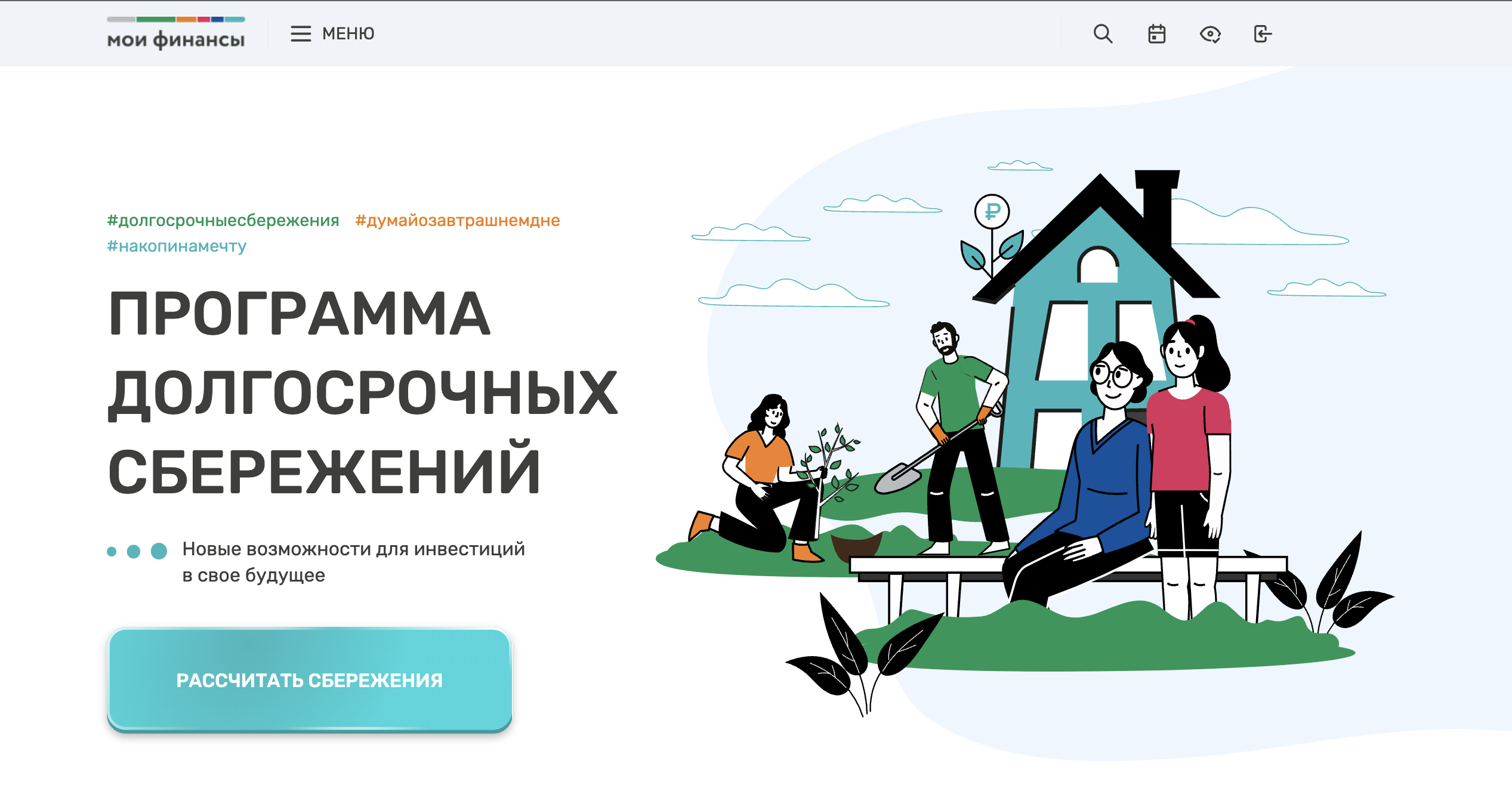 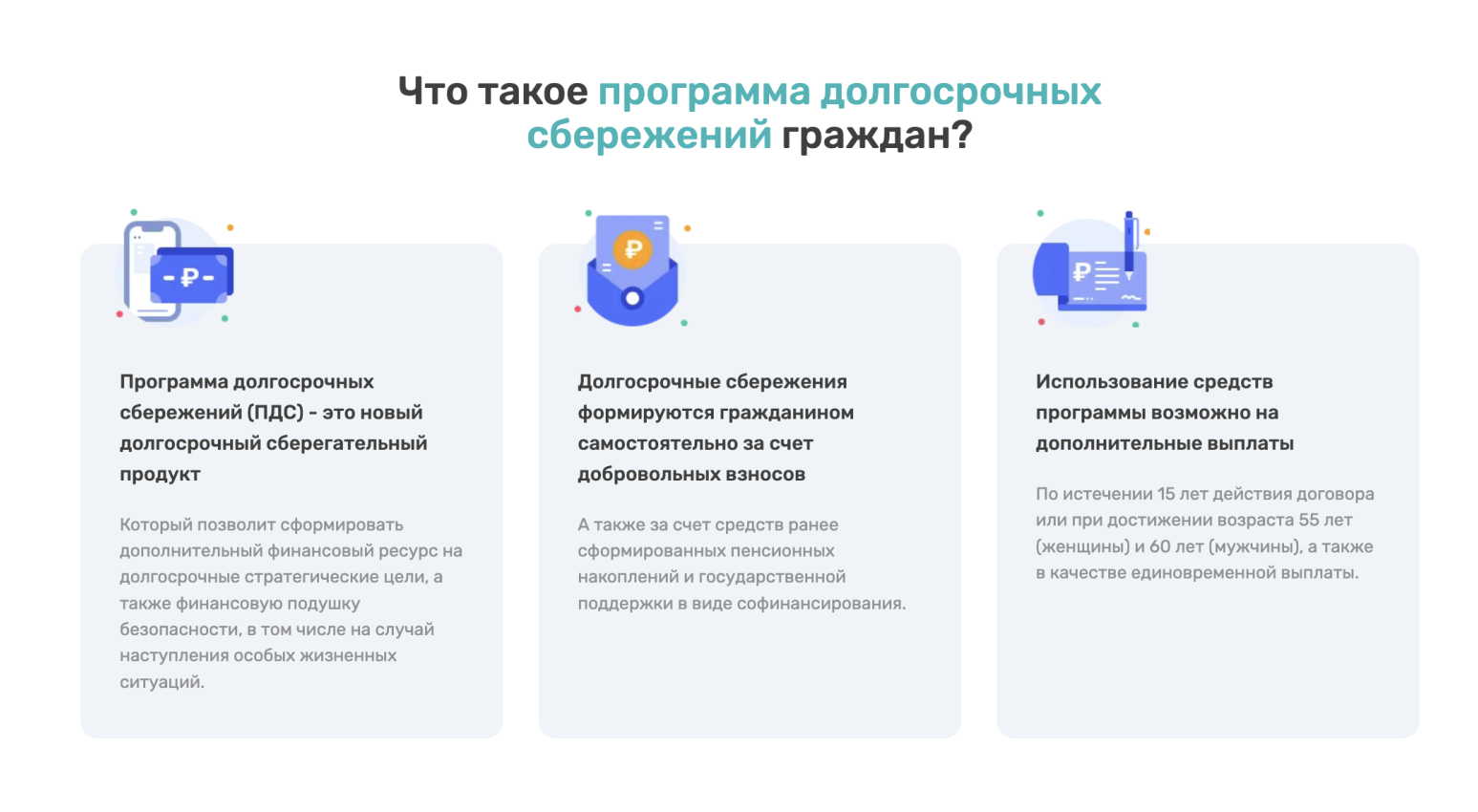 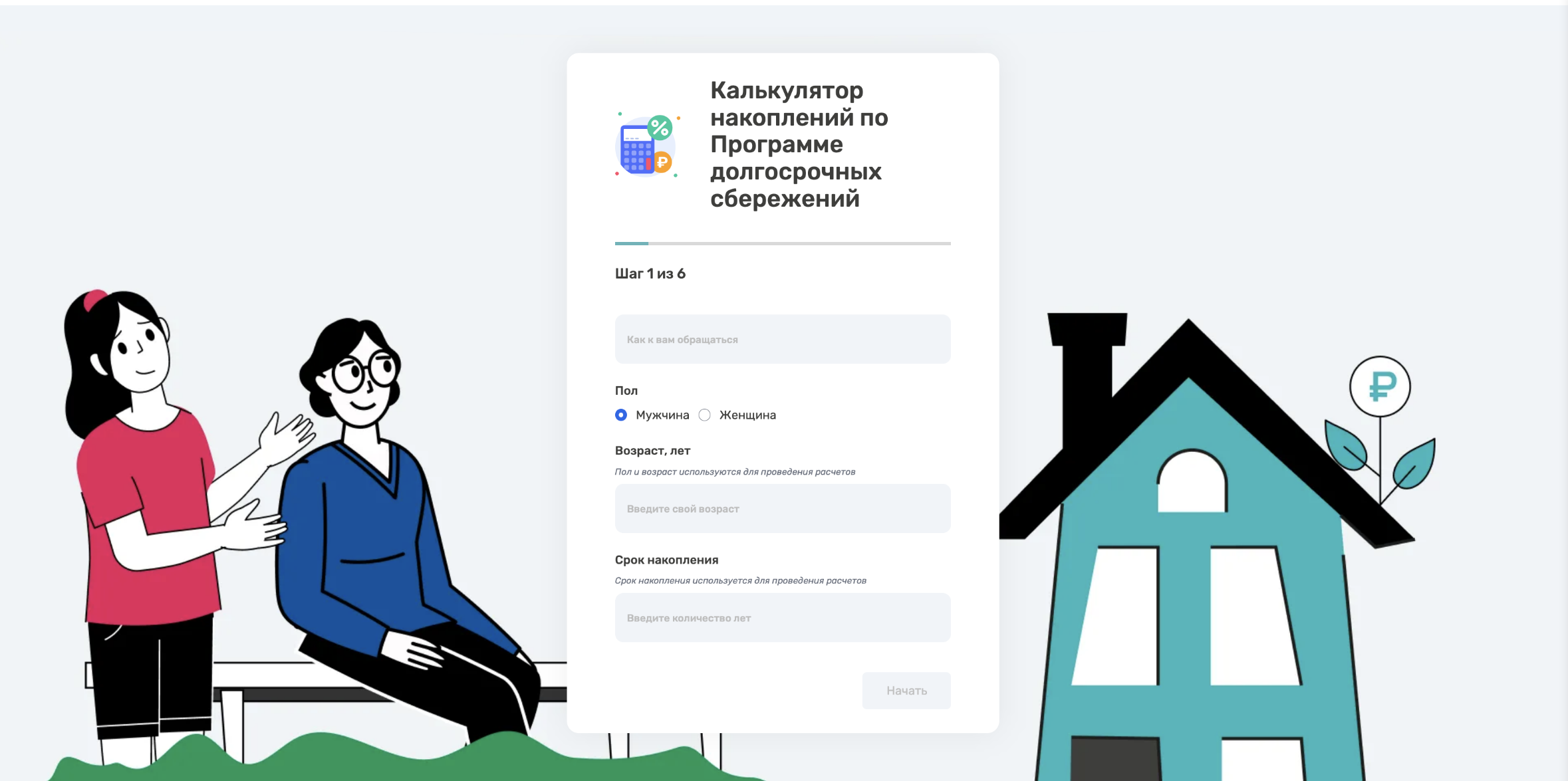 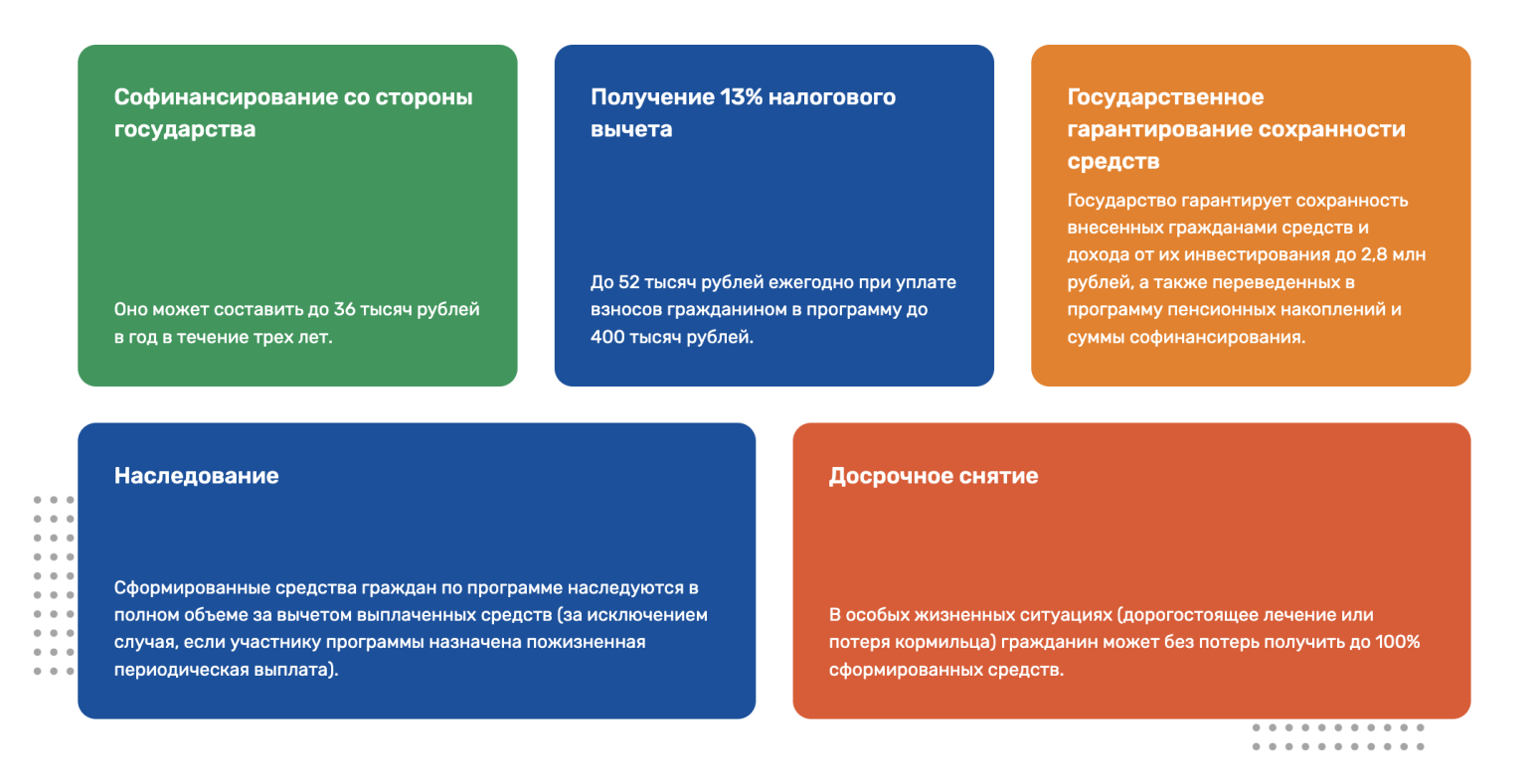 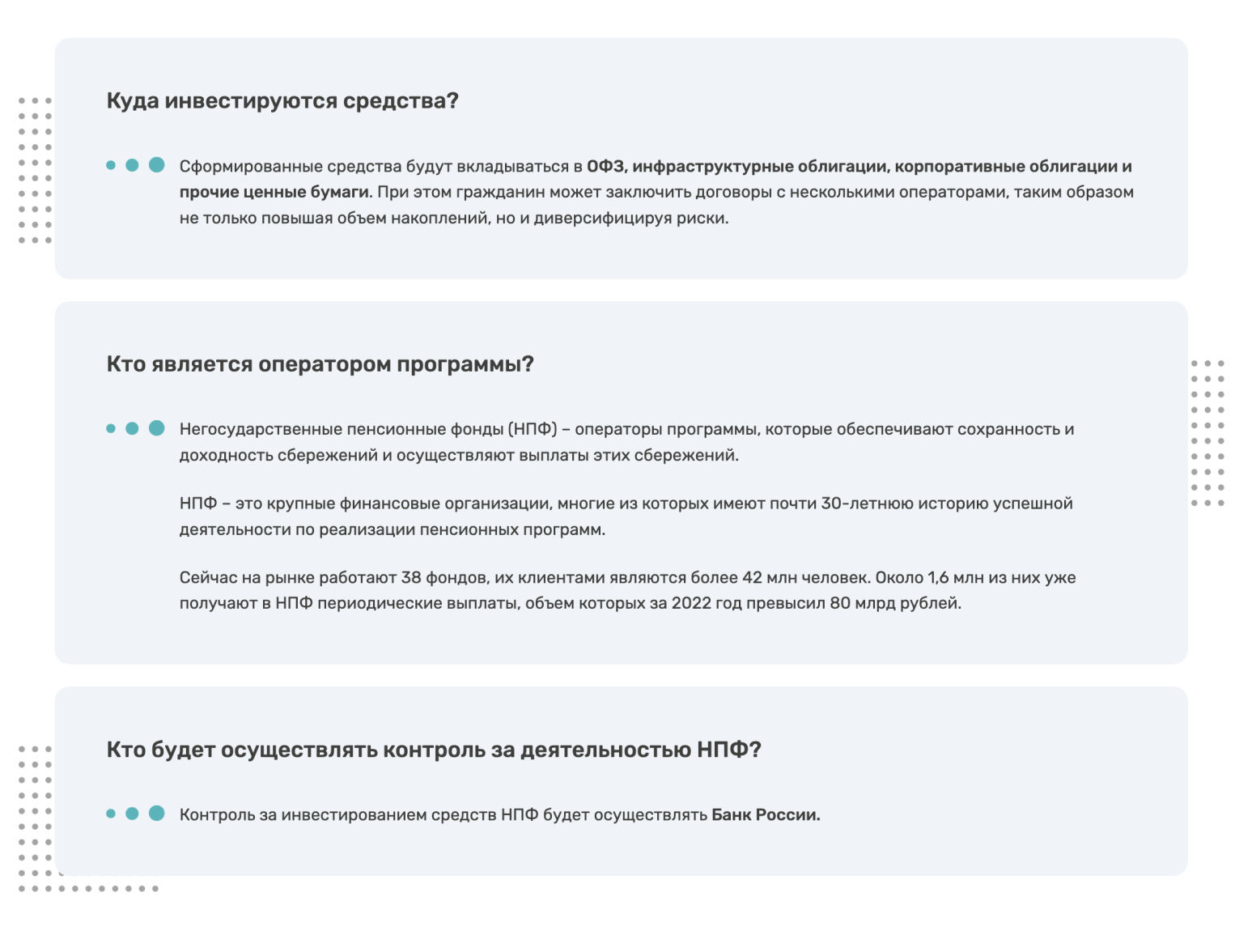 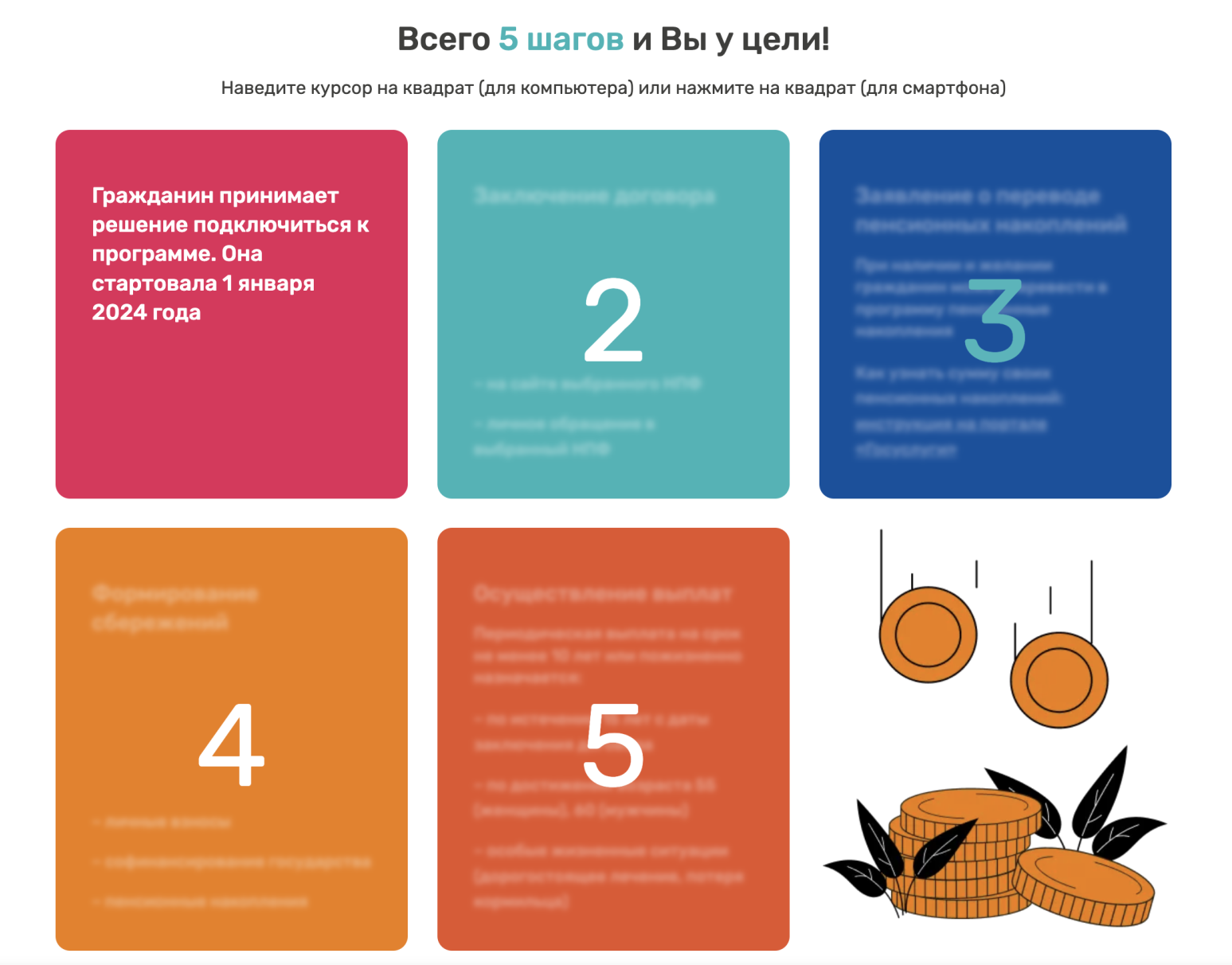 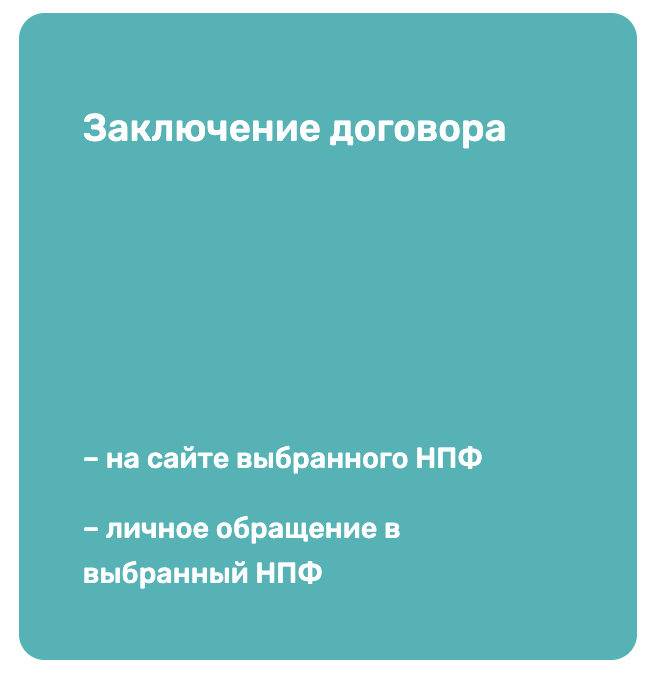 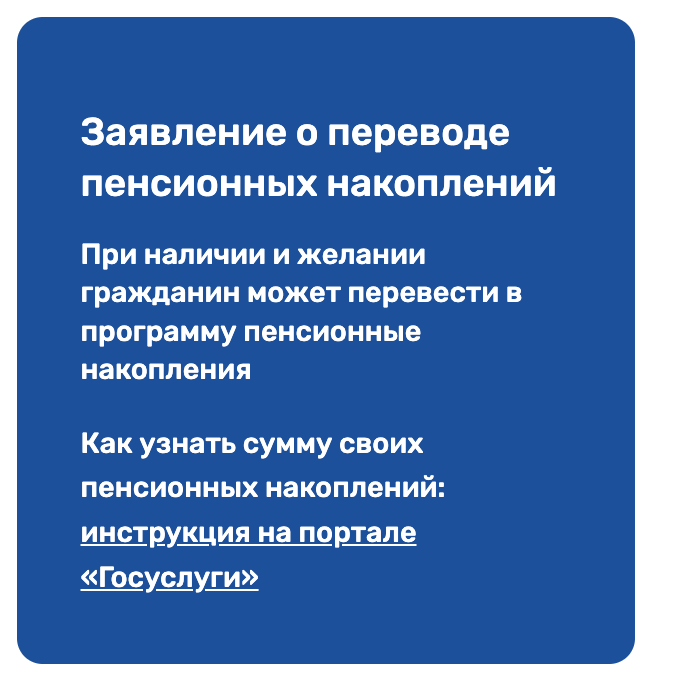 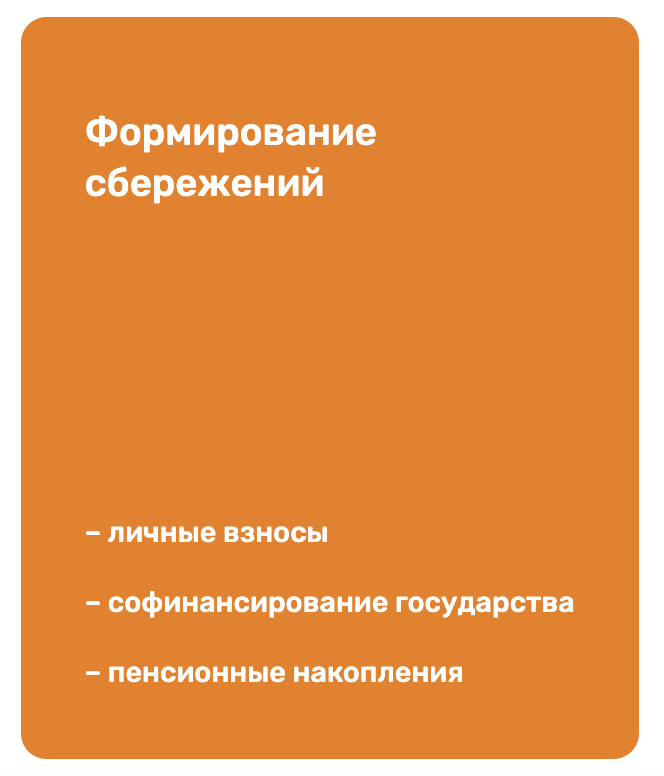 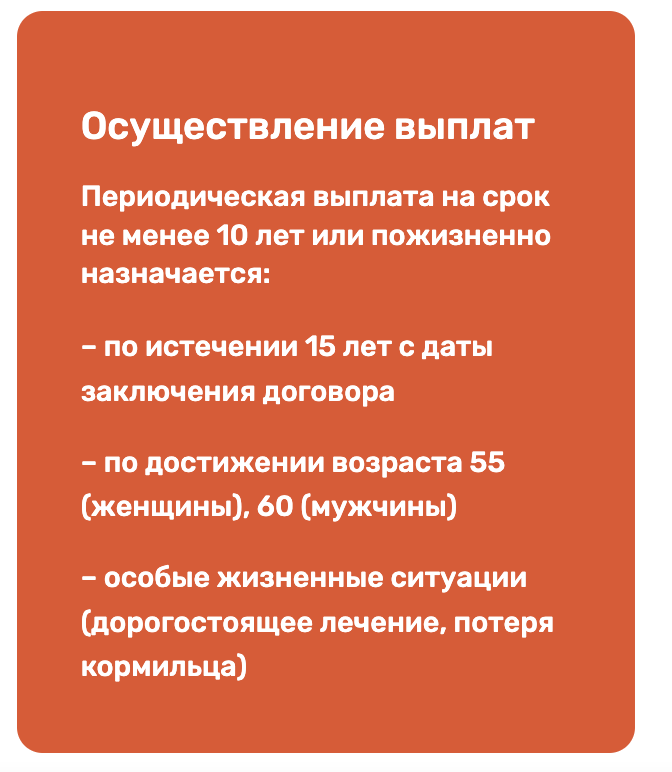 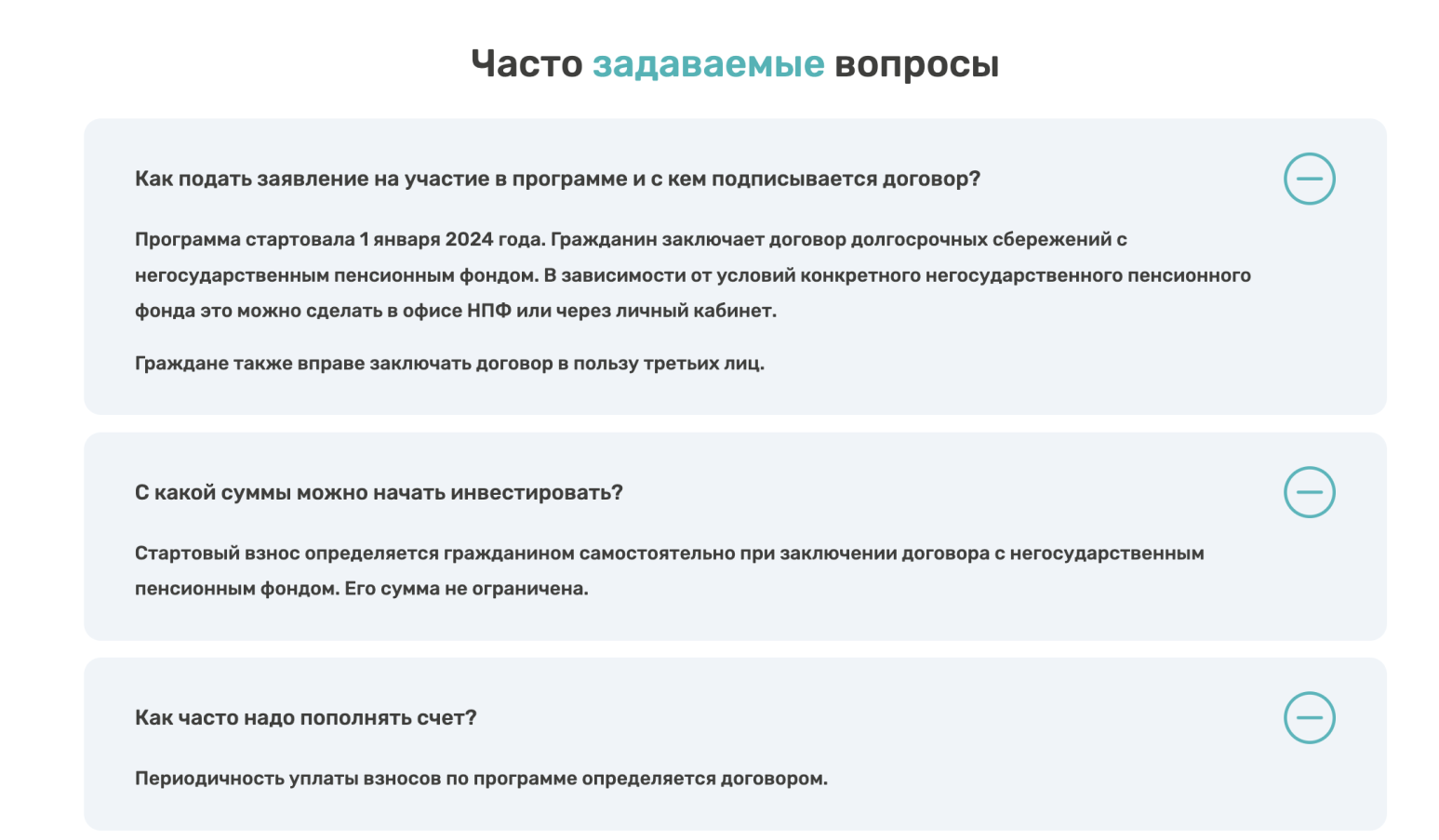 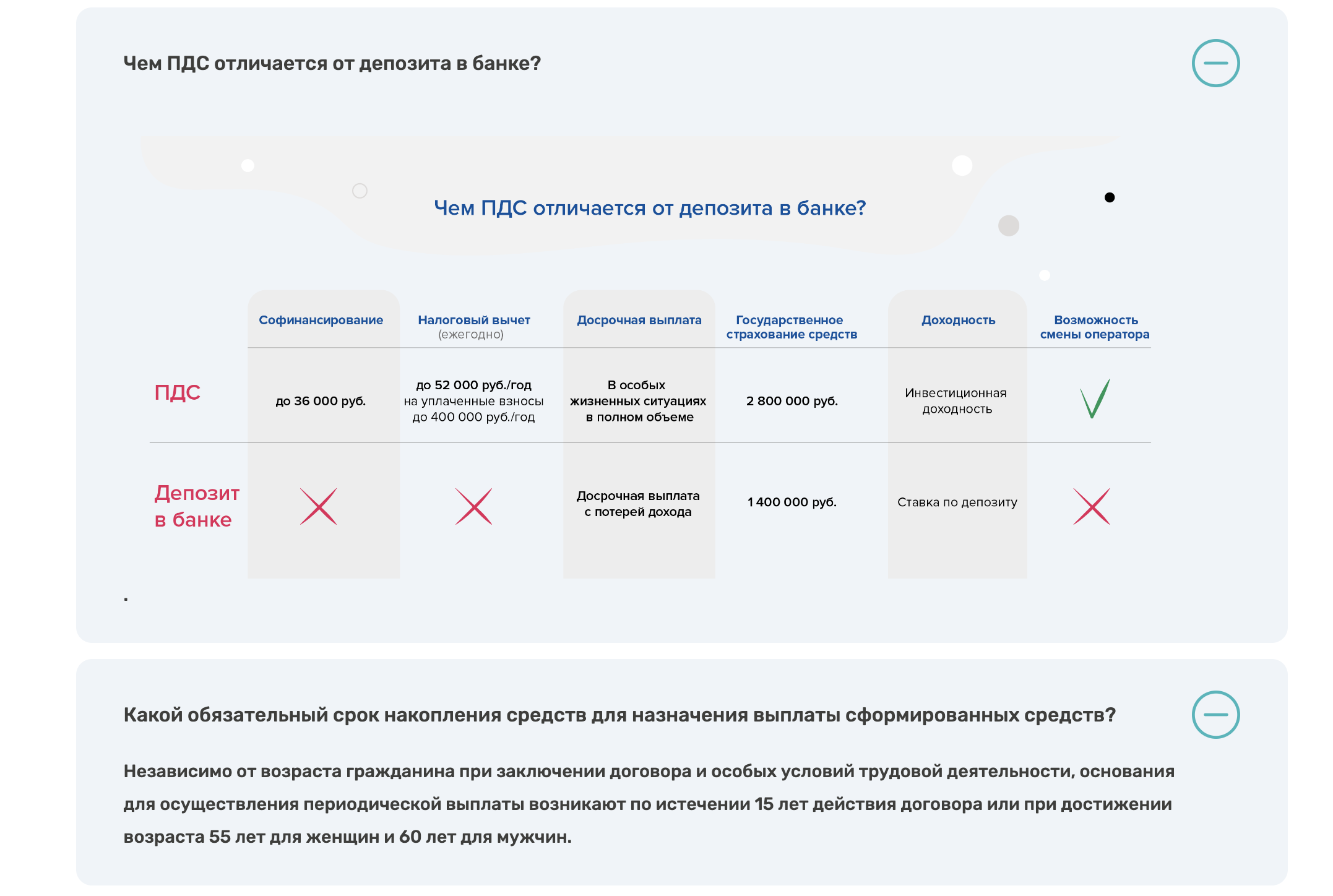 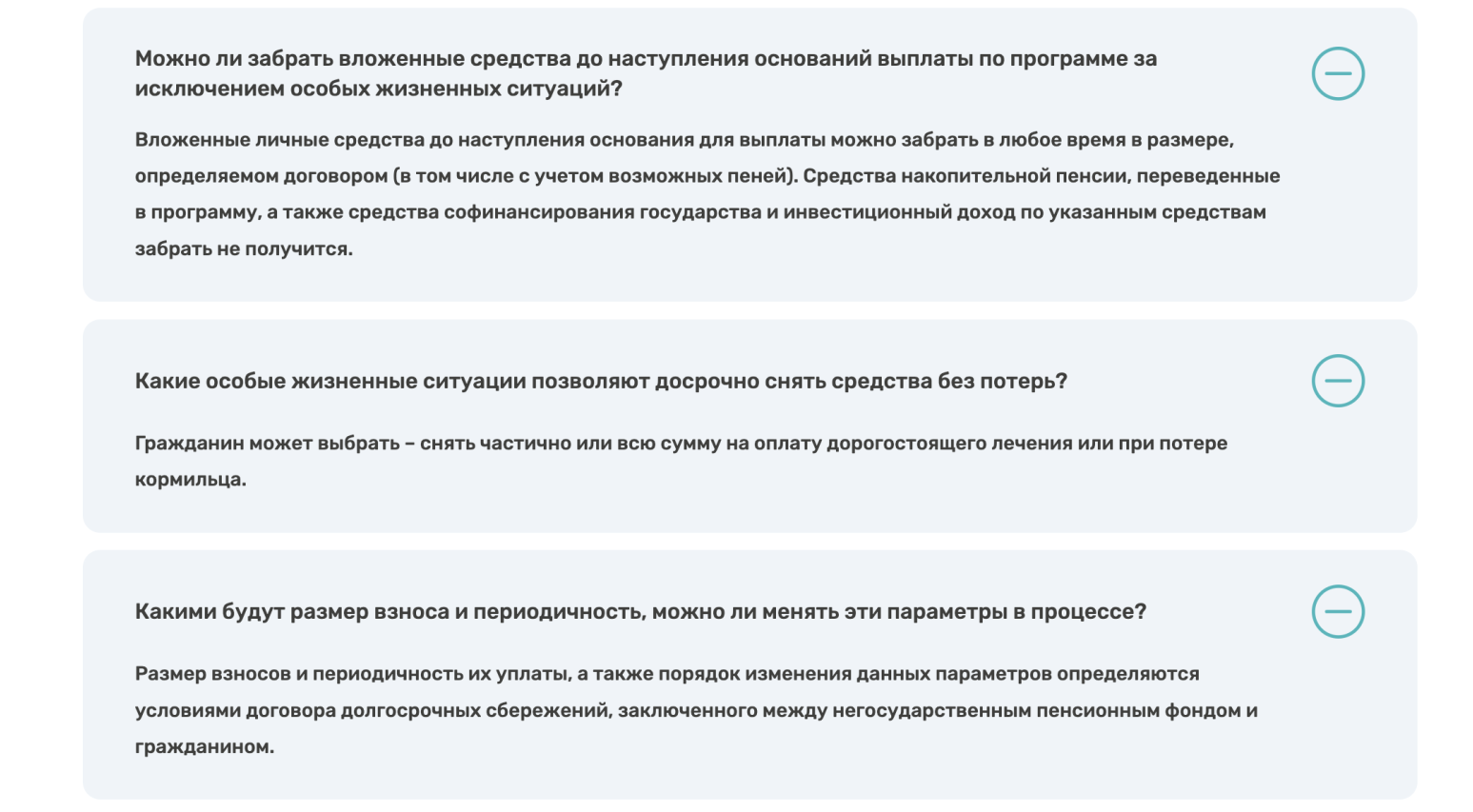 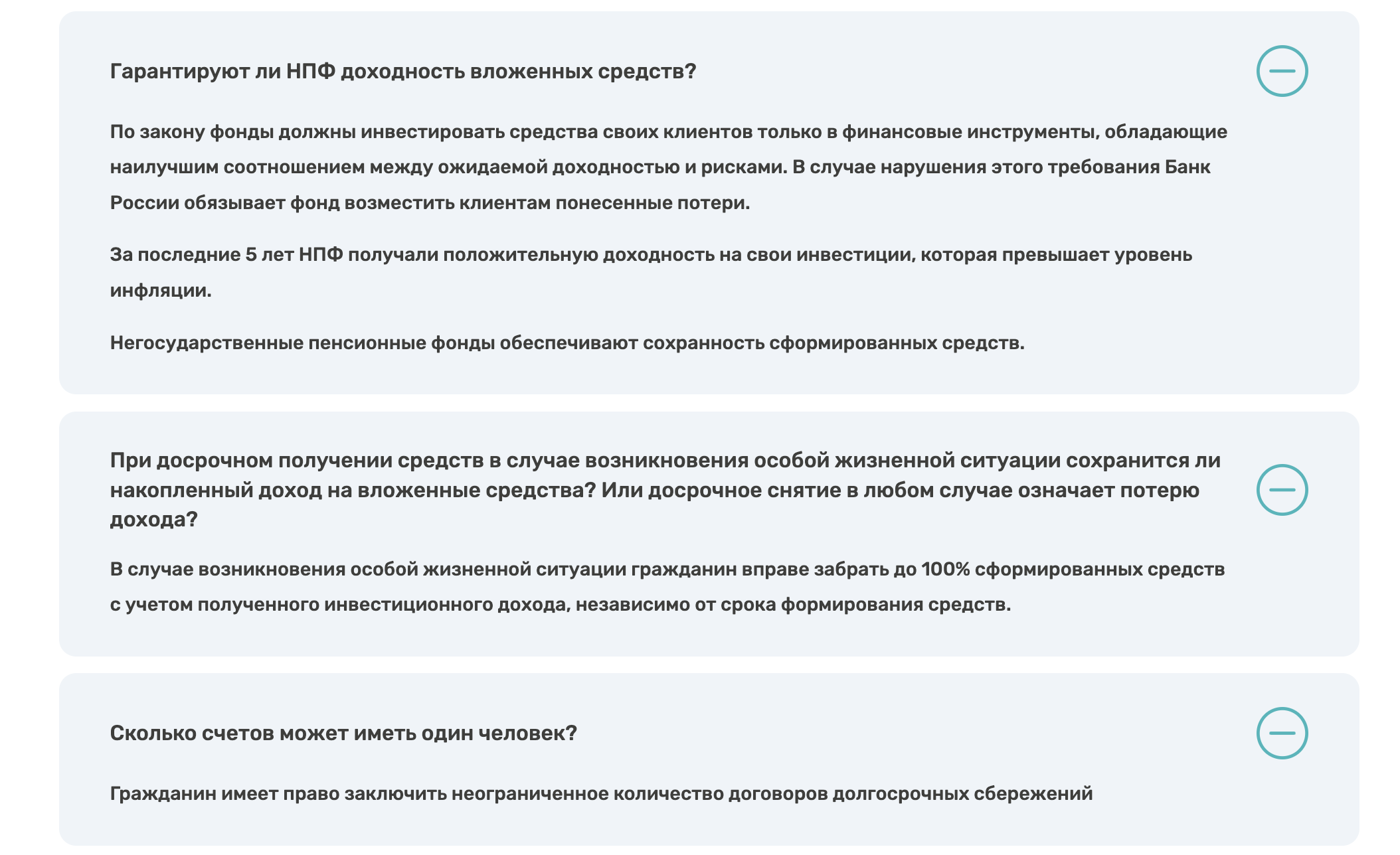 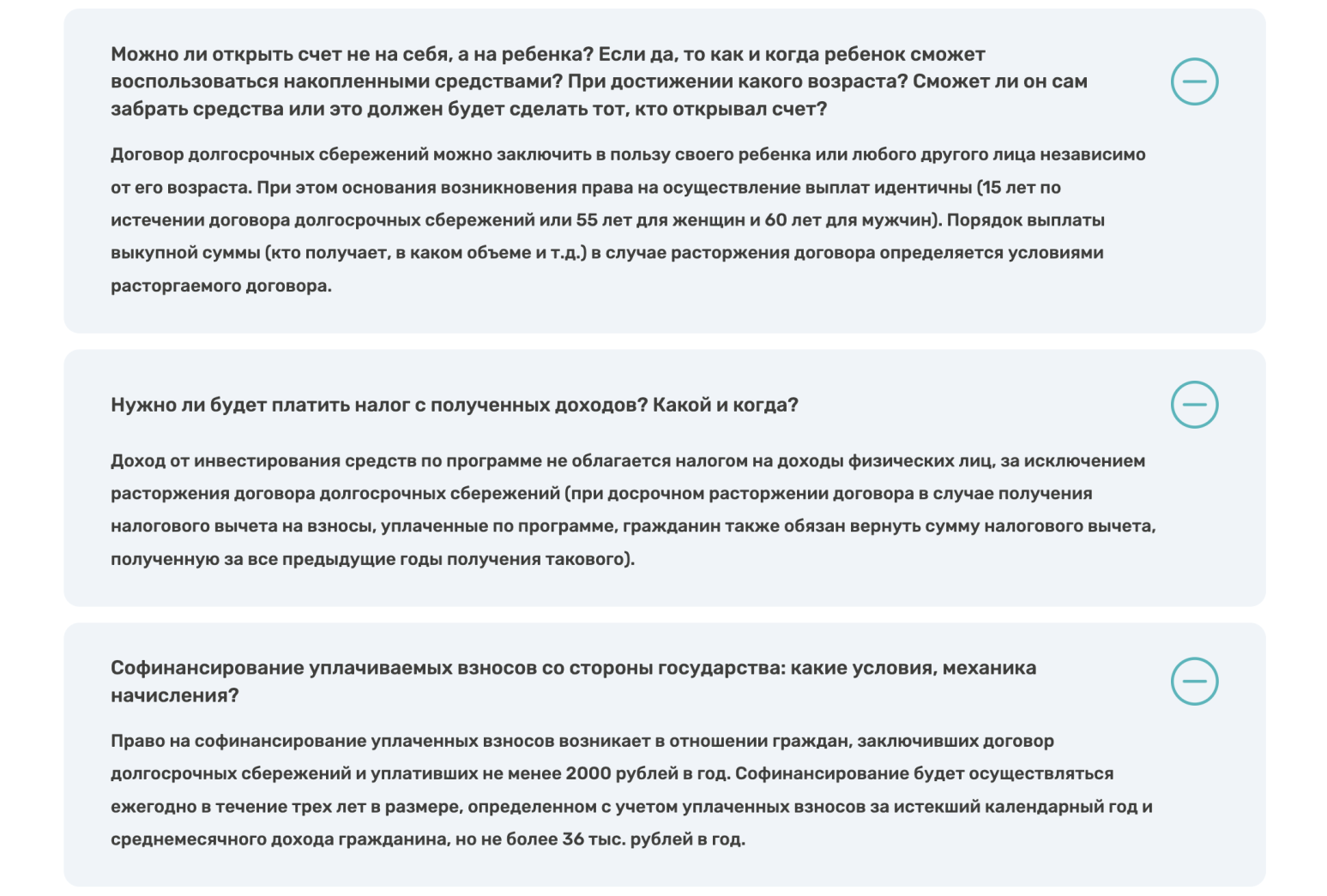 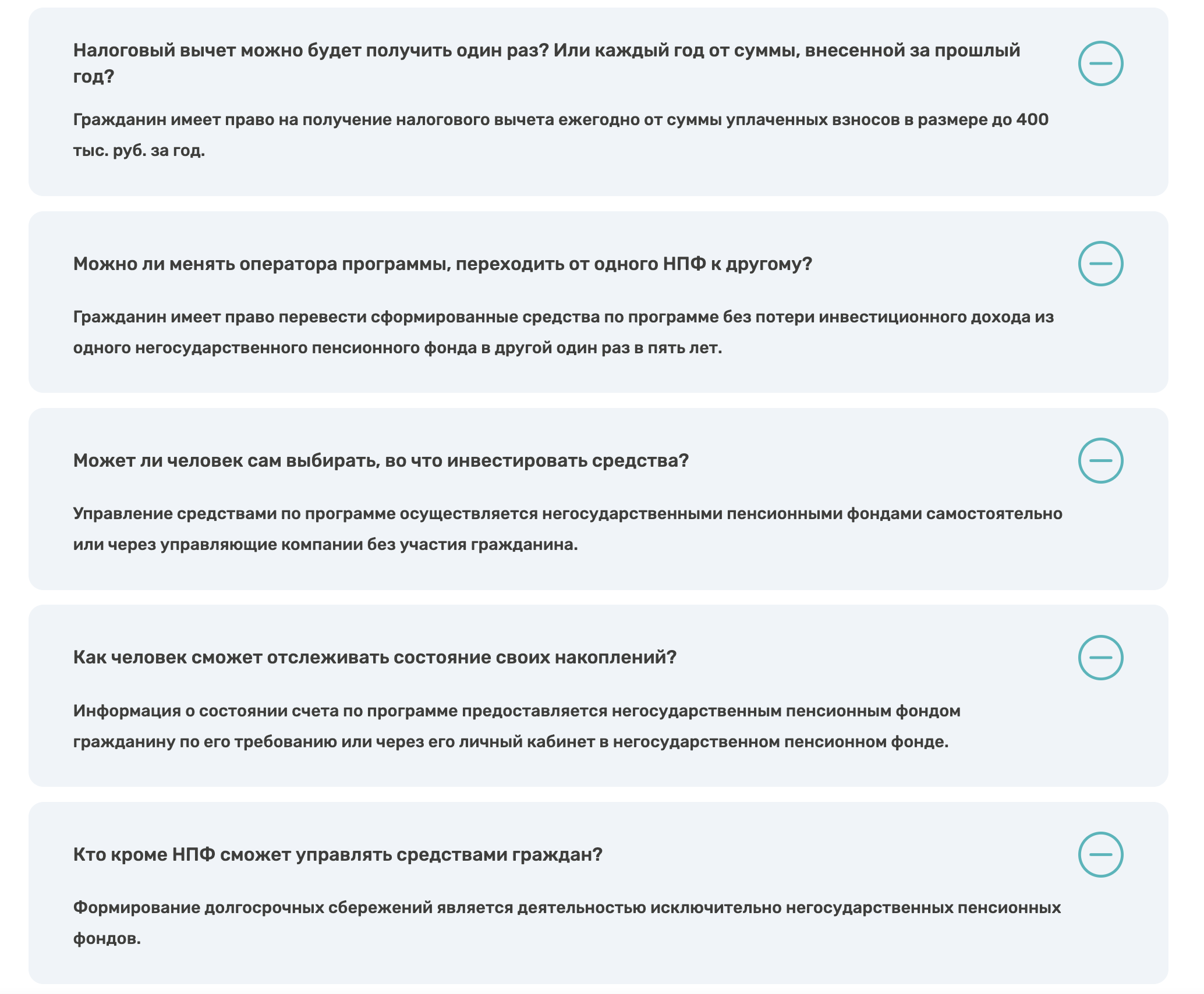 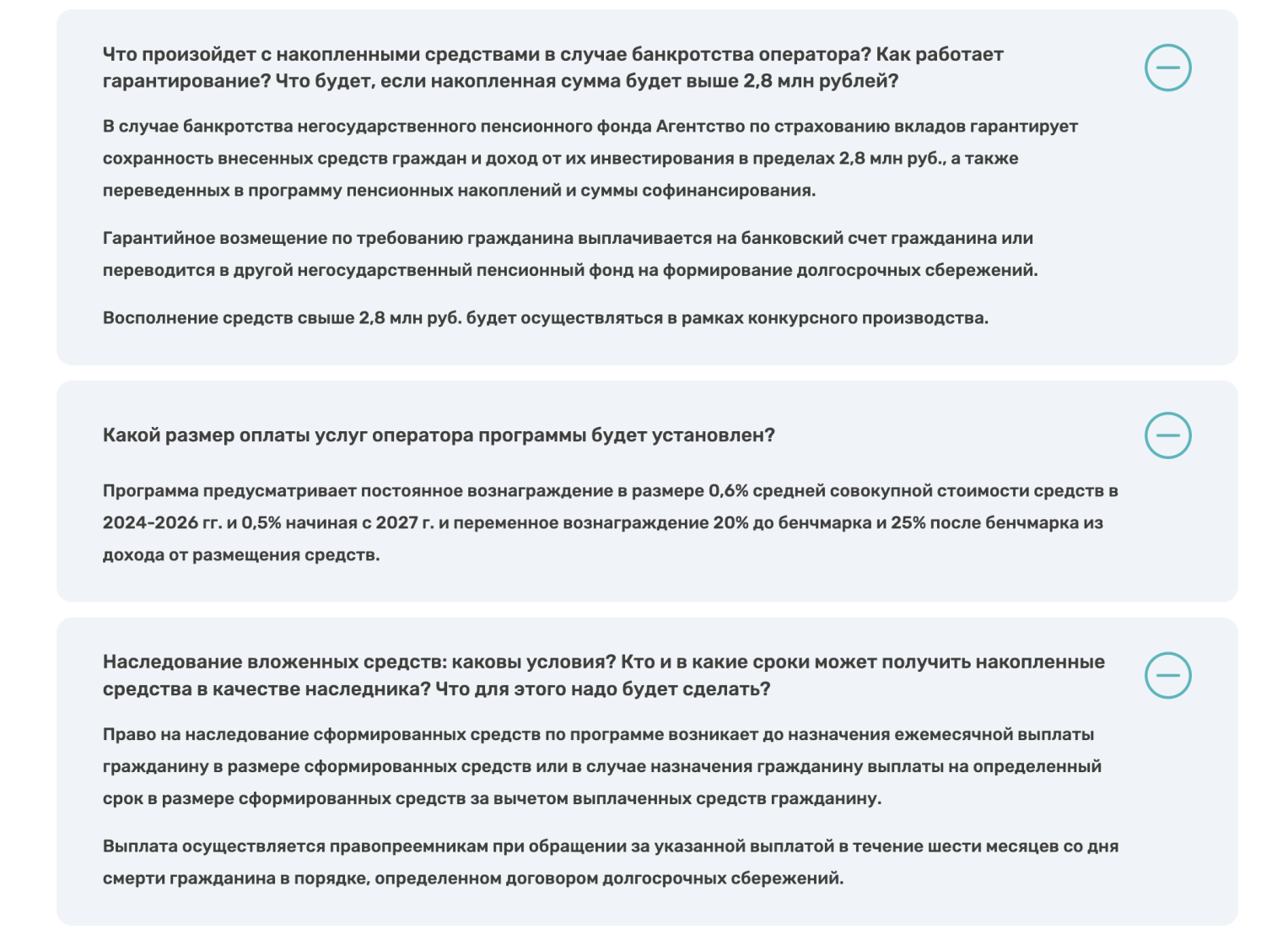 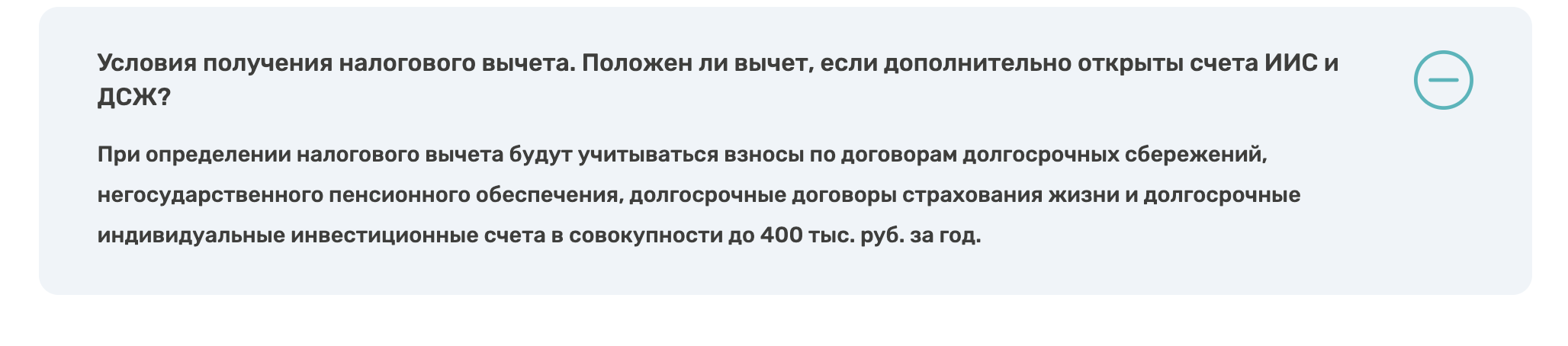 